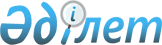 О внесении изменения в постановление Правительства Республики Казахстан от 31 января 2008 года № 82 "Об утверждении Правил лицензирования и квалификационных требований, предъявляемых к деятельности по ликвидации (уничтожению, утилизации, захоронению) и переработке высвобождаемых боеприпасов, вооружений, военной техники, специальных средств"
					
			Утративший силу
			
			
		
					Постановление Правительства Республики Казахстан от 19 сентября 2011 года № 1072. Утратило силу постановлением Правительства Республики Казахстан от 15 мая 2013 года № 489

      Сноска. Утратило силу постановлением Правительства РК от 15.05.2013 № 489 (вводится в действие по истечении двадцати одного календарного дня после первого официального опубликования).      Правительство Республики Казахстан ПОСТАНОВЛЯЕТ:



      1. Внести в постановление Правительства Республики Казахстан от 31 января 2008 года № 82 "Об утверждении Правил лицензирования и квалификационных требований, предъявляемых к деятельности по ликвидации (уничтожению, утилизации, захоронению) и переработке высвобождаемых боеприпасов, вооружений, военной техники, специальных средств" (САПП Республики Казахстан, 2008 г., № 3, ст. 42) следующее изменение:



      в квалификационных требованиях, предъявляемых к деятельности по ликвидации (уничтожению, утилизации, захоронению) и переработке высвобождаемых боеприпасов, вооружений, военной техники, специальных средств, утвержденных указанным постановлением:



      абзацы первый и второй подпункта 3) пункта 1 изложить в следующей редакции:

      "3) соответствующей производственно-технической базы (стационарной и/или мобильной) на праве собственности и/или аренды, отвечающей техническим требованиям по оснащенности системами безопасности и инженерно-технической укрепленности, включающей:

      здания, сооружения и/или мобильные модули контейнерного типа, имеющие соответствующие паспорта завода-изготовителя, подъемные механизмы, оборудование, транспортные средства;".



      2. Настоящее постановление вводится в действие по истечении двадцати одного календарного дня после первого официального опубликования.      Премьер-Министр

      Республики Казахстан                       К. Масимов
					© 2012. РГП на ПХВ «Институт законодательства и правовой информации Республики Казахстан» Министерства юстиции Республики Казахстан
				